Giải bài tập Unit 5 Comprehension tiếng Anh 6 sách Cánh Diều giúp các em học tốt Tiếng Anh 6.Giải bài tập Tiếng Anh 6 Unit 5 ComprehensionA. Choose the correct answers for Foodscapes.1. What is the article about?a. photos made using food         b. how to make photos            c. sea animals2. What is Carl Warner's job?a. photographer                          b. gardener                              c. cook3. What does the word "landscape" mean?a. how an area looks                  b. how a city looks                    c. a painting4. How long does it take Warner to make each foodscape?a. 2 or 3 days                              b. 4 or 5 days                            c. 1 week5. What are the trees made out of?a. apples                                     b. oranges                                 c. pineapplesDịchChọn đáp án đúng dựa trên nội dung FoodscapesAnswerB. Complete the word web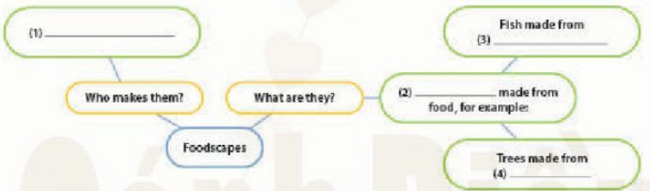 DịchHoàn thành bảng từ sauAnswer1. Carl Warner2. Islands3. fruit4. PineapplesC. Talk with a partner. How is food in your country different from food in other countries.AnswerThe food of our country is more flavorful and has its own unique flavors. Because we often use a lot of different spices when cooking.DịchThảo luận với bạn của mình về việc đồ ăn ở quốc gia mình khác gì so với đồ ăn ở các đất nước khácGợi ý trả lờiCác món ăn của nước ta đậm đà và có những hương vị đặc trưng riêng. Vì chúng ta thường sử dụng rất nhiều loại gia vị khác nhau khi nấu nướng.~/~Giải bài tập Tiếng Anh 6 Unit 5: I like fruit - Comprehension sách Cánh Diều do Đọc tài liệu tổng hợp, hi vọng sẽ giúp các em học tốt môn Tiếng Anh 6 thật thú vị và dễ dàng.12345AAABC